Формуляр 2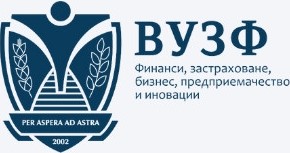 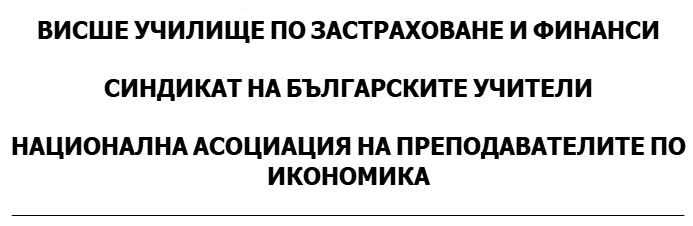 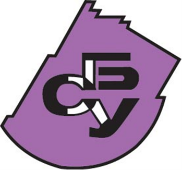 ГОДИШНИ НАГРАДИ ЗА ОБРАЗОВАНИЕ ПО ИКОНОМИКА В СРЕДНИТЕ УЧИЛИЩА2023Формуляр за номиниране в направление „Учители“1. Лични данни за номинирания:Име, презиме, фамилия: ________________________________________________Дата на раждане: ______________________________________________________Телефон за връзка: ____________________________________________________E-mail: ______________________________________________________________Училище: ___________________________________________________________Длъжност: ___________________________________________________________Професионална квалификация/специалност: ______________________________ ПКС: ________Общ педагогически стаж: __________Стаж като учител в последното училище: _____________Учебни предмети, по които преподава и в кои класове: ______________________________________________________________________________________________________________________________________________________________ __________________________________________________________________ ...2. Кратко представяне на учителя: /Образование, професионален опит и развитие, допълнителна квалификация, придобити умения, компетенции, сертификати и др. Участие в методически обединения, наставничество, синдикална дейност./ ________________________________________________________________________________________________________________________________________ ...3. Професионални умения и постижения на учителя: /Използване на съвременни методи и подходи в преподаването, въведени иновации, разработени и приложени учебни ресурси, участие в проекти, обучения и др. Умения да мотивира учениците, работа в екип, работа с ученици за участие в различни състезания, конкурси и олимпиади. Лични професионални отличия и награди. Референции./_______________________________________________________________________________________________________________________________________ ...4. Постижения и реализация на учениците: /Участие в общински, областни, регионални, национални и международни конкурси, състезания, конференции и олимпиади. Получени отличия и награди. Проекти, предприемаческа дейност. Професионална реализация на завършващите ученици./_______________________________________________________________________________________________________________________________________ ...5. Приложени материали, обосноваващи направената номинация /предоставят се по e-mail/._______________________________________________________________________________________________________________________________________ ...6. Данни за номиниращия/номиниращите:_______________________________________________________________________________________________________________________________________ ...Дата:					Подпис на номинирания/номиниращия: